IEEE P802.15Wireless Personal Area NetworksRev 0: Initial version. Rev 1: Simplified the signaling for synchronized O2M by adding O2M Ranging Mode field.Rev 2: Pulled out the Ranging Mode field (from the Presence bitmap field) as a separate field. Changes in green.Comment Indices in 15-24-0010-00-04ab-consolidated-comments-draft-c:Discussion：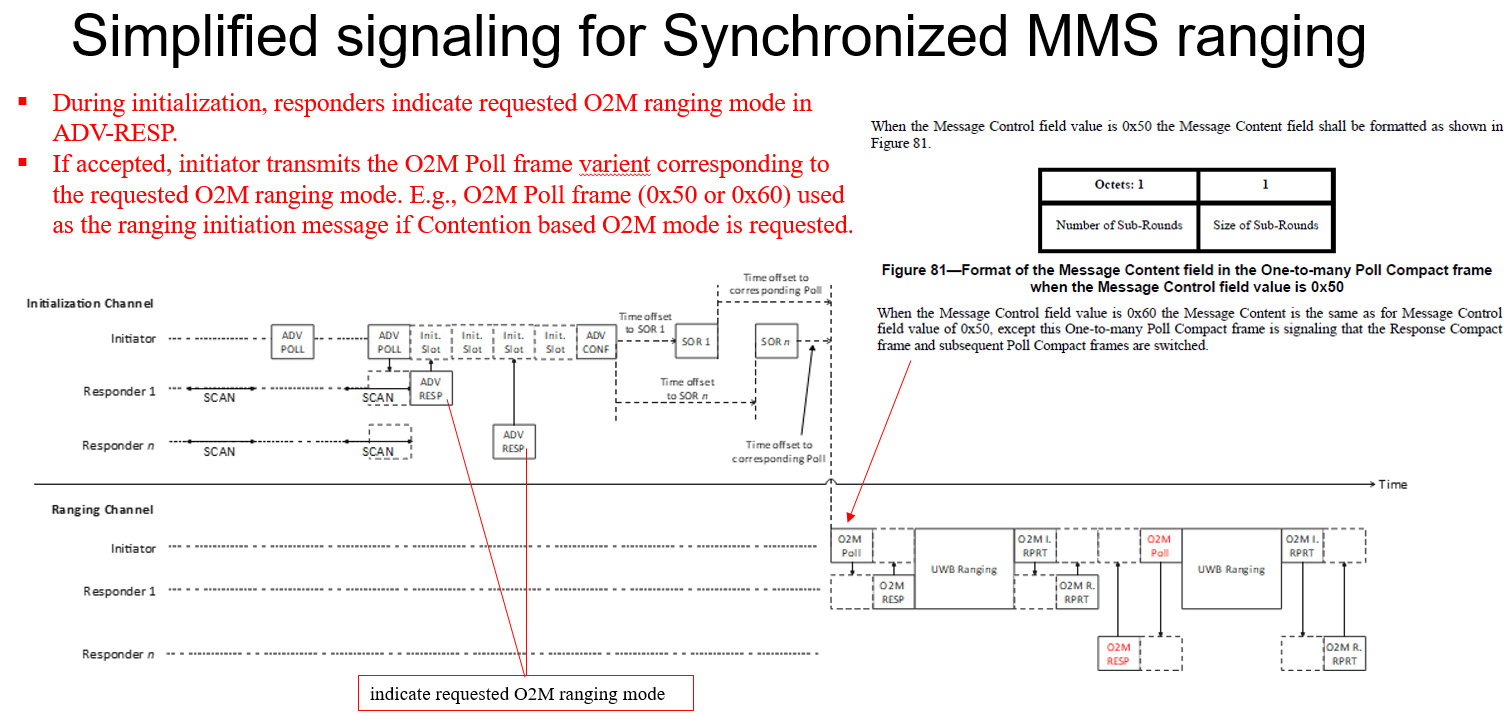 We also noted an error in Draft-C: Ranging MAC Configuration field should be 1 octet and not 2.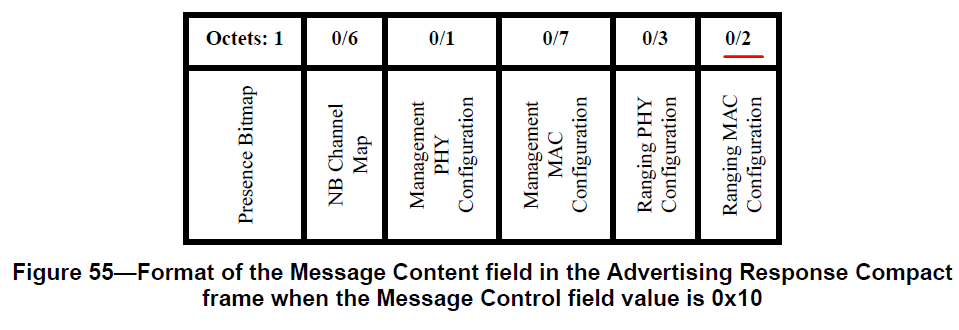 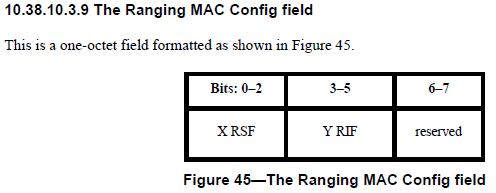 We also received feedback that the ranging phase in Figure 27A looks like multiple O2O ranging instead of O2M and hence replaced the figure for better clarity.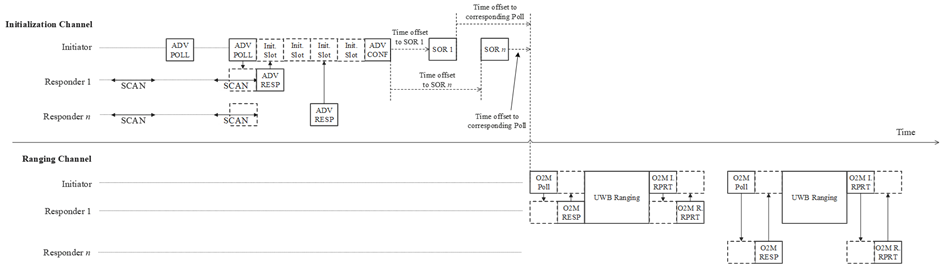 Figure 27A – Example session initialization for one-to-manyDisposition: RevisedDisposition Detail:Proposed text changes on P802.15.4ab™/D (pre-ballot) C:10.38.10.5 Advertising Response Compact frame (#640)Change the subfield as follows (Track changes ON)Also change the Ranging MAC Configuration field size from 0/2 to 0/1, or from 2 to 1 as appropriate in P72L17, P74L10, P75L3, P76L5, P79L14, P84L7, P85L25, P87L16, P89L11, P99L17, P102L1…Figure 55—Format of the Message Content field in the Advertising Response Compact frame when the Message Control field value is 0x10The Presence Bitmap field is set as specified in 10.38.10.3.xx (The Presence Bitmap field)…The Ranging MAC Configuration field if present shall be set as per 10.38.10.3.9The SMC TLVs field is the list of supported message control commands and if present shall be set as per 10.38.10.3.x. This is used by the initiator to signal to responders which compact frames and which message control values it supports.10.38.10.6 Start of Ranging Compact frameChange the subfield as follows (Track changes ON)… Figure 60A—Format of the Message Content field in the Start of Ranging Compact frame when the Message Control field value is 0x10…The Starting Block Index field if present indicates the index of the first ranging block for a ranging session.10.38.3.2.3 Contention based initialization setup handshakeChange the subfield as follows (Track changes ON)Note to editor: the changes are made on top of the changes made by 15-24/125r1.Contention based initialization and setup may be used for one-to-one ranging or one-to-many ranging. In the contention-based initialization and setup phase, the initiator sends an Advertising Poll Compact frame to one or more intended responders opportunistically at times and intervals as deemed suitable for the higher layer functionality to be supported. The Advertising Poll Compact frame sets the number of slots for contention access period (CAP) starting from the end of the Advertising Poll Compact frame. The CAP consists of multiple initialization slots with the initialization slot duration specified in the Advertising Poll Compact frame. After transmitting the Advertising Poll Compact frame, the initiator shall listen for one or more incoming Advertising Response Compact frame in the subsequent CAP.Upon the reception of the Advertising Poll Compact frame any intended responder with the intention to start a ranging session with the initiator shall randomly select one of the initialization slots in the CAP and transmit an Advertising Response Compact frame at the beginning of the selected initialization slot. Once the CAP has ended, each responder that has transmitted the Advertising Response Compact frame shall listen for an Advertising Confirmation Compact frame or Start of Ranging Compact frame.Upon receipt of one or more Advertising Response Compact frames in the CAP, if the initiator intends for one-to-one ranging, the initiator should select one of the responders from which the initiator has received the Advertising Response Compact frame in the CAP. If the initiator intends for one-to-many ranging, the initiator should select two or more of the responders from which the initiator has received the Advertising Response Compact frame in the CAP.…If two or more responders are selected and the initiator intends to perform one-to-many ranging with the selected responders, each Start of Ranging Compact frame specifies the corresponding ranging configurations and the time offset between the first symbol of the Start of Ranging Compact frame and the first symbol of the first One-to-many Poll Compact frame addressed to all the selected responders in the first ranging block. Figure 27A shows an example  contention-based initialization and setup process for one-to-many ranging.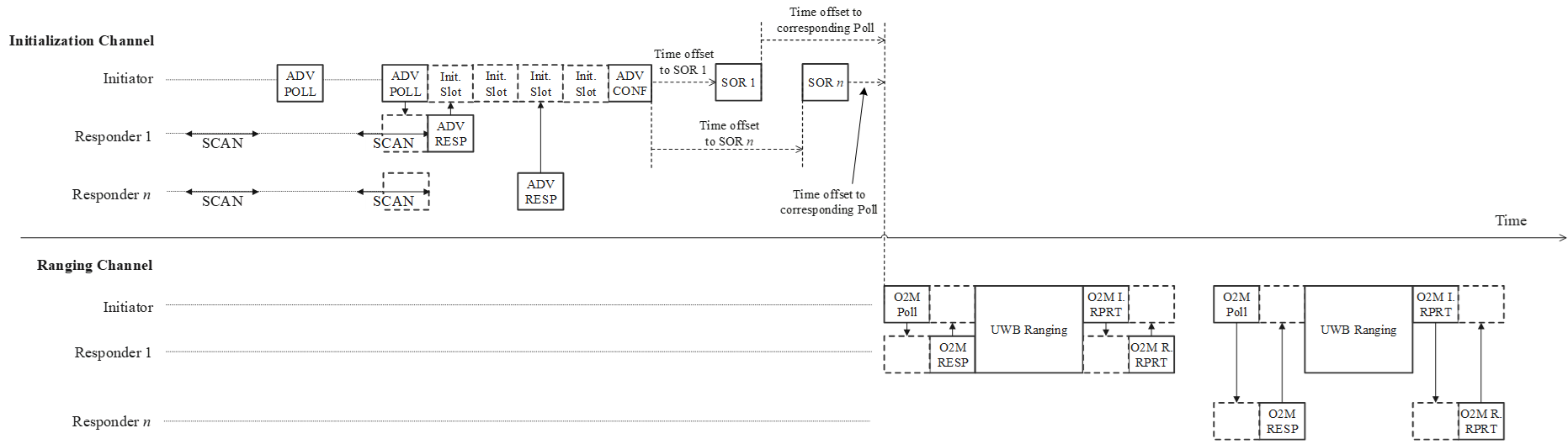 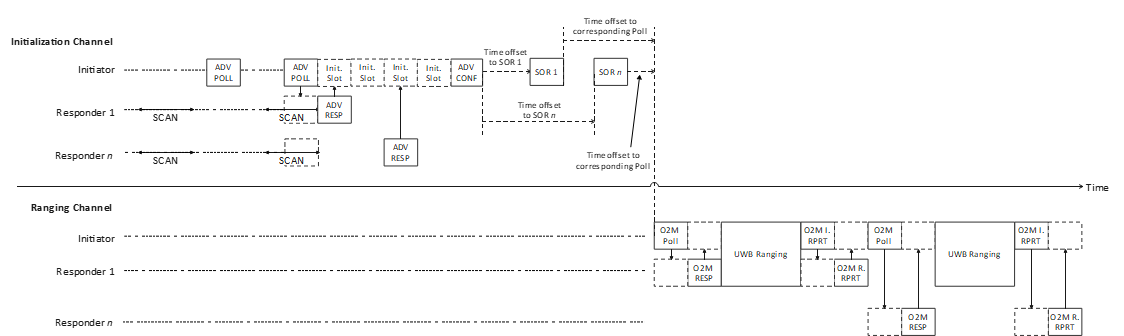 Figure 27A – Example session initialization for one-to-manyUpon receipt of the Advertising Confirmation Compact frame in the CAP, each of the selected responders shall listen for its incoming Start of Ranging Compact frame at the corresponding time specified in the Advertising Confirmation Compact frame.After transmitting the Start of Ranging Compact frame, the initiator shall enter the control phase. After receiving the Start of Ranging Compact frame, the responder shall enter the control phase. After the initiator has confirmed receipt of the RESP Compact frame from the responder during the control phase, and unless initialization of further devices is required, the initiator shall discontinue ranging initialization and cease the transmission of Advertising Poll Compact frame.10.38.3.2.2 Initialization setup handshake for one-to-one rangingChange the subfield as follows (Track changes ON)The responder (controlee) requests ranging session configuration in the Advertising Response Compact frame.The initiator (controller) receives the request from the responder via the Advertising Response Compact frame, sets the session configuration and communicates it in the Start of Ranging Compact frame to the responder. The Advertising Response Compact frame is defined in 10.38.10.5 and the Start of Ranging Compact frame is defined in 10.38.10.6 contain common fields: NB Channel Map, Management PHY Configuration, Management MAC Configuration, Ranging PHY Configuration and Ranging MAC Configuration. For these fields, the initiator may either use the same values received via the Advertising Response Compact frame from the responder or change the values of each field before transmitting the updated field values in the Start of Ranging Compact frame.10.38.10.3 Common message fieldsNote to editor: Modify the subclause as below (track changes On)10.38.10.3.xx The Presence Bitmap fieldThe Presence Bitmap field shall be formatted as shown in Figure xx1.Figure xx1—Presence Bitmap formatThe NB Channel Map Present field set to a value 0 indicates absence of a NB Channel Map in the Message Content field, a value of 1 indicates the presence in the Message Content field of a 2-byte NB Lower Channel Map as shown in Figure 44, a value of 2 indicates the presence in the Message Content field of a 5-byte NB Higher Channel Map as shown in Figure 44, and a value of 3 indicates the presence in the Message Content field of a 6-byte NB Channel Map as shown in Figure 43.The Management PHY Configuration Present field when one indicates that the Management PHY Configuration field is included in the Responder Detail List elements or is not included when the Management PHY Configuration Present field value is zero.The Management MAC Configuration Present field when one indicates that the Management MAC Configuration field is included in the Responder Detail List elements or is not included when the Management MAC Configuration Present field value is zero.The Ranging PHY Configuration Present field when one indicates that the Ranging PHY Configuration field is included in the Responder Detail List elements or is not included when the Ranging PHY Configuration Present field value is zero.The Ranging MAC Configuration Present field when one indicates that the Ranging MAC Configuration field is included in the Responder Detail List elements or is not included when the Ranging MAC Configuration Present field value is zero.The Block and Round Index Present field when one indicates that both the Block index field and the Round Index field are included in the Message Content field or are not included when the Block and Round Index Present field value is zero.The Extended Presence Bitmap Present field when one indicates that the Extended Presence Bitmap is included in the Presence Bitmap field or is not included when the Extended Presence Bitmap Present field is zero.The Extended Presence Bitmap field shall be formatted as shown in Figure xx2.Figure xx2—Extended Presence Bitmap formatThe SMC_TLVs Present field when set to value 1 in indicates that the SMC_TLVs field is present in the Message Content field. A value of zero indicates absence of the SMC_TLVs field in the Message Content field.The Start and End Slot Indexes Present field when one indicates that both the Block index field and the Round Index field are included in the Responder Detail List elements or are not included when the Block and Round Index Present field value is zero.Note to editor: Add a new subclause at the end of 10.38.10.3 Common message fields10.38.10.3.xx The MMS Ranging Mode Configuration fieldThe MMS Ranging Mode Configuration field shall be formatted as shown in Figure xx3.Figure xx3— MMS Ranging Mode Configuration formatThe MMS Ranging Mode field specifies the MMS ranging mode as listed in Table xx3.Table xx3—MMS Ranging ModeProjectIEEE P802.15 Working Group for Wireless Personal Area Networks (WPANs)IEEE P802.15 Working Group for Wireless Personal Area Networks (WPANs)TitleProposed Resolution for MMS – Synchronized RespondersProposed Resolution for MMS – Synchronized RespondersDate SubmittedMay 2024May 2024SourcesRojan Chitrakar, Lei Huang (Huawei)rojan.chitrakar@huawei.comRe:AbstractPurposeTo propose resolution for MMS – Synchronized Responders related comments for “P802.15.4ab™/D (pre-ballot) C Draft Standard for Low-Rate Wireless Networks” . To propose resolution for MMS – Synchronized Responders related comments for “P802.15.4ab™/D (pre-ballot) C Draft Standard for Low-Rate Wireless Networks” . NoticeThis document does not represent the agreed views of the IEEE 802.15 Working Group or IEEE 802.15.4ab Task Group. It represents only the views of the participants listed in the “Sources” field above. It is offered as a basis for discussion and is not binding on the contributing individuals. The material in this document is subject to change in form and content after further study. The contributors reserve the right to add, amend or withdraw material contained herein.This document does not represent the agreed views of the IEEE 802.15 Working Group or IEEE 802.15.4ab Task Group. It represents only the views of the participants listed in the “Sources” field above. It is offered as a basis for discussion and is not binding on the contributing individuals. The material in this document is subject to change in form and content after further study. The contributors reserve the right to add, amend or withdraw material contained herein.NameIndex#PgSub-ClauseLnCommentProposed ChangeDispositionRojan Chitrakar6407310.38.10.55It is beneficial to also include a field (e.g., Number Of Responders) to indicate that the Advertising Response Compact frame is requesting for one-to-many ranging from a group of connected responders, in which case the field can also indicate how many responders will particate in the subsequent ranging phase. This was presented in 23/337r0 (Proposal-1).Add a field (Number Of Responders (N)) to the "Advertising Response Compact frame when the Message Control field value is 0x10" to indicate that the the Advertising Response Compact frame is requesting one-to-many ranging from a group of N connected responders. Also add the corresponding bit in the Presence Bitmap field.RevisedRojan Chitrakar6427510.38.10.62For the one-to-many ranging with a group of connected responders, it is beneficial to also include a field (e.g., Number Of Responders) in the Start of Ranging Compact frame to indicate how many responders are accepted to particate in the subsequent ranging phase. This was presented in 23/337r0 (Proposal-1).Include an option field (e.g., Number Of Responders) in the Start of Ranging Compact frame to indicate the number of responders accepted to particate in the subsequent ranging phase.RevisedRojan Chitrakar6488110.38.10.1219For one-to-many ranging with a group of connected responders,the initiator need not schedule the responders in the ranging phase and hence the O2M POLL can be a simplified version of Message Control field value= 0x10 without Responder Address List field.Add a variant of the O2M POLL for the one-to-many ranging with a group of connected responders,which is a simplified version of Message Control field value= 0x10 but without the Responder Address List field.RevisedRojan Chitrakar6519210.38.10.179It is beneficial to also include a field (e.g., Number Of Responders) to indicate that the Public Advertising Response Compact frame is requesting for one-to-many ranging from a group of connected responders, in which case the field can also indicate how many responders will particate in the subsequent ranging phase. This was presented in 23/337r0 (Proposal-1).Add a field (Number Of Responders (N)) to the "Public Advertising Response Compact frame when the Message Control field value is 0x00" to indicate that the the Advertising Response Compact frame is requesting one-to-many ranging from a group of N connected responders. Also add the corresponding bit in the Presence Bitmap field.Revised651 is automatically resolved by the changes made for #640 since the content of the public Advertising Response Compact frame is the same as the Advertising Response Compact frame.Rojan Chitrakar6539210.38.10.1821For the one-to-many ranging with a group of connected responders, it is beneficial to also include a field (e.g., Number Of Responders) in the Public Start of Ranging Compact frame to indicate how many responders are accepted to particate in the subsequent ranging phase. This was presented in 23/337r0 (Proposal-1).Include an option field (e.g., Number Of Responders) in the Public Start of Ranging Compact frame to indicate the number of responders accepted to particate in the subsequent ranging phase.RevisedOctets: 1/20/60/10/70/10/0/variablePresence BitmapNB Channel MapManagement PHY ConfigurationManagement MAC ConfigurationRanging PHY ConfigurationRanging MAC ConfigurationSMC_TLVsOctets: 10/40/10/10/60/10/70/30/20/2StatusTime OffsetNB Channel SeedPresence BitmapNB Channel MapManagement PHY ConfigurationManagement MAC ConfigurationRanging PHY ConfigurationRanging MAC ConfigurationStarting Block IndexBits: 0-1234567Octets: 0/1NB Channel Map PresentManagementPHYConfigurationPresentManagementMACConfigurationPresentRanging PHYConfigurationPresentRanging MACConfigurationPresentBlock and Round Index PresentExtended Presence BitmapPresentExtended Presence BitmapBits: 01- 7SMC_TLVsPresentStart and End Slot Indices PresentReservedBits: 0 - 23 - 7MMS Ranging ModeReservedMMS Ranging Mode valueMMS Ranging modeSub-clause0One-to-one ranging10.38.5 1Basic one-to-many ranging10.38.9.12Contention-based one-to-many10.38.9.23Time Efficient one-to-many10.38.9.34One-to-many ranging with multiple RSF transmissions per slot10.38.9.45 - 7Reserved